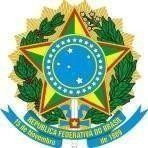 SERVIÇO PÚBLICO FEDERALCONSELHO REGIONAL DE ENGENHARIA E AGRONOMIA DE PERNAMBUCO – CREA-PEANEXO IV – DECLARAÇÃO CONSOLIDADA DE REGULARIDADE EMPREGATÍCIANão Utilização de Trabalho Degradante ou ForçadoA empresa ............................................................, inscrita no CNPJ sob o nº ................................com sede à ................................................................. bairro.................., Cidade	Estado....................................... CEP ..........................., neste ato representada por, portador do documentode identidade RG nº ....................... e inscrito no CPF sob o nº	, declara que nãopossuiem sua cadeia produtiva, empregados executando trabalho degradante ou forçado, nos termos do inciso Ill e IV do art. 1º e no inciso III do art. 5º da Constituição Federal.AcessibilidadeA empresa ............................................................, inscrita no CNPJ sob o nº ................................com	sede	à	.................................................................	bairro..............................,.Cidade................Estado............................. CEP ........................., neste atorepresentada por, portador do documento de identidade RG nº	e inscrito no CPFsob o nº	, declara que, conforme disposto no art. 93 da Lei nº 8.213, de 24 de julho de1991, está ciente do cumprimento da reserva de cargos prevista em lei para pessoa com deficiência ou para reabilitado da Previdência Social e que, se aplicado ao número de funcionários da empresa, atende às regras de acessibilidade previstas na legislação.Cota de AprendizagemA empresa ......................................., inscrita no CNPJ sob o nº ................................ com sede no bairro ...................., Cidade ............... Estado ....................................... CEP	, nesteato representada por, portador do documento de identidade RG nº	e inscrito no CPF sobo nº......................... , declara, sob as penas da Lei, que cumpre a cota de aprendizagem nos termos estabelecidos no art. 429 da CLT.Recife, (data).Assinatura do responsável Empresa – CNPJAv. Gov. Agamenon Magalhães, 2978 – Espinheiro – Recife/PE – CEP: 52020-000 – Fone: (81) 3423-4383 Fax: 3423.8480homepage: www.creape.org.br e-mail: assessoriajuridica@creape.org.br